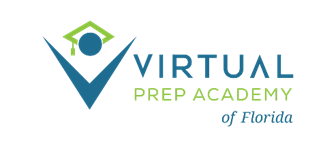 GOVERNING BOARD ANNUAL MEETINGOctober 18, 2023- 2:00 pm ETMicrosoft Teams meetingClick here to join the meetingOr join by entering a meeting IDMeeting ID: 236 230 986 837; Passcode: K38x6d Or call in (audio only) +1 540-566-5080, 969223847#; ID: 969 223 847#AGENDACall to Order – S. JohnsRoll Call- S. JohnsRoutine Business- S. JohnsApproval of AgendaApproval of 9/21/23 Board Meeting minutesInformation ItemsState of the School Report – B. Santiago and M. Stokke LarsonPreliminary Projected Enrollment SY 2024-2025Financial Updates – E. DePersis & S. NarcisseFiscal Audit 2022-2023Action ItemsProclamation: National Bullying Prevention Month – October 2023 Approval of InvoicesApproval of School Improvement Plan 2023-2024Approval to Renew 501(c)(3) Annual 990 Form Additional Comments from the BoardNext board meeting date: November 16, 2023Public CommentAdjournment